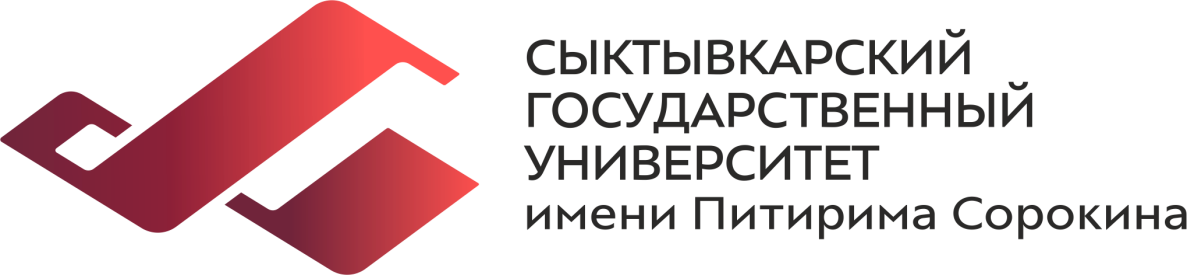 ИНФОРМАЦИОННОЕ ПИСЬМОИнститут педагогики и психологии СГУ им. Питирима Сорокинаприглашает принять участие в работеВсероссийской научно-практической конференции«Инновационные процессы развития образования: опыт и перспективы»(далее – Конференция)Для участия в Конференции приглашаются магистранты, аспиранты, преподаватели профессионального образования, педагогические, руководящие и иные работники образовательных организаций, осуществляющих образовательную деятельность.Сроки проведения конференции:23 ноября 2023 г. в очной форме с возможностью применения дистанционных технологий.Место проведения: Институт педагогики и психологии ФГБОУ ВО «СГУ им. Питирима Сорокина» (Россия, Республика Коми, г. Сыктывкар, ул. Коммунистическая, д. 25).Основные направления работы конференцииМеханизмы реализации современной парадигмы педагогического образования;Современные тенденции управления педагогическими системами;Научно-методическое сопровождение профессиональной деятельности в сфере образования;Психолого-педагогическое сопровождение образовательного процесса;Опыт реализации образовательных стандартов в практике общего, профессионального и дополнительного образования;Современные технологии повышения квалификации и переподготовки педагогических кадров;Опыт, проблемы и перспективы образования детей с ОВЗ;Опыт реализации образовательных проектов этнокультурной направленности в современном образовании;Цифровые технологии в образовании.Дополнительная информациядо 01 ноября 2023 г. (включительно) оформить электронную заявку (приложение 1), согласие на обработку персональных данных (приложение 2), согласие на обработку персональных данных, разрешенных субъектом персональных данных для распространения (приложение 3), согласие на фото и видеосъемку, размещение фотографий (приложение 4) и лицензионный договор (приложение 5) и выслать на адрес conferenceipip@syktsu.ru с названием следующего формата: Заявка_Иванова.doc, Согласие_Иванова.doc, Договор_ Иванова.doc.до 06 ноября 2023 г. необходимо выслать статью на электронную почту Конференции conferenceipip@syktsu.ru в форматах doc, docx, или rtf с названием: Статья_Иванова.doc (docx или rtf)до 10 ноября 2023 г. оригиналы заявки, согласия на обработку персональных данных и лицензионного договора (в 2-х экземплярах) необходимо прислать или принести по адресу: 167000, Республика Коми, г. Сыктывкар, ул. Коммунистическая, д. 25, Институт педагогики и психологии, к. 117, 134По итогам конференции планируется издание сборника материалов. Возможность публикации статьи в сборнике предоставляется бесплатно.Возможны следующие варианты участия в Конференции:устный доклад с публикацией материалов;устный доклад без публикации материалов;участие без доклада (слушатель).Регламент выступления - 10 минут: доклад – до 7 минут, обсуждение – до 3 минут. Участники, представившие доклады, получат сертификат докладчика (в электронном формате). Слушатели Конференции, заполнившие заявку на участие, получат сертификат слушателя (в электронном формате).Обратите внимание: публикация в сборнике материалов Конференции без выступления (заочное участие) не предусмотрено. К публикации будут приняты только те материалы, которые успешно прошли рецензирование и были представлены на Конференции в формате доклада.Оплату проезда и командировочные расходы берут на себя участники Конференции или направляющая организация. Рабочий языки Конференции: русский.Контактные лица:Терентьева Светлана Николаевна – 8 (904) 239-87-16;Поберезкая Вита Федоровна – 8 (8212) 42-27-16; e-mail: conferenceipip@syktsu.ru ФОРМЫ И ТРЕБОВАНИЯ К ОФОРМЛЕНИЮ СТАТЕЙ ДЛЯ ПУБЛИКАЦИИ В СБОРНИКЕ ПО ИТОГАМ КОНФЕРЕНЦИИВ целях качественного и своевременного сопровождения публикаций издательский центр СГУ им. Питирима Сорокина убедительно просит соблюдать нижеследующие правила при подготовке к изданию материалов Конференций. Редколлегия сборника и издательский центр оставляют за собой право не включать статьи, не соответствующие данным требованиям. Ответственность за научно-теоретический уровень и оригинальность публикуемого материала несут авторы.К публикации принимаются статьи объемом не более 5 страниц печатного текста. Все статьи будут проверены по программе «Антиплагиат». В случае высокого уровня заимствования материал будет отклонен. Допустимый процент оригинальности – не менее 70 %. Представленные к публикации материалы должны иметь научный характер, обладать новизной.Автор(ы) статей несут ответственность за содержание материалов, представляемых на Конференцию. Заявленный материал должен соответствовать тематике Конференции, проверен на предмет стилистических, орфографических, грамматических и пунктуационных ошибок и оформлен в соответствии с требованиями.Материалы Конференции не должны быть ранее опубликованы. Материалы не рецензируются и не возвращаются. Автор, предоставляющий информацию (включая изображения других лиц и др.), несет полную ответственность за законность ее использования. Автор указывает соответствующую информацию об авторских правах используемой информации и ссылки. Автор несет ответственность за содержание и достоверность представленной информации. Библиографический список оформляется по ГОСТ Р 7.0.05-2008.Внимание!!! Тексты статей, оформление которых не соответствует перечисленным требованиям, к изданию не принимаются. Осуществляется рассылка обязательных экземпляров сборника Конференции (согласно ФЗ от 23 ноября 1994 года «Об обязательном экземпляре документов»).Оргкомитет оставляет за собой право отклонить статьи за несоответствие с требованиями к научным материалам. К публикации будут приниматься тщательно отредактированные тексты. Ответственность за ошибки и неточности несут авторы.- формат страницы: А4 (210x297),- текстовый редактор MicrosoftWord;- Шрифт Times New Roman, кегль 14;- межстрочный интервал – 1,5;- поля (левое, правое, верхнее, нижнее) - 2 см.- абзацный отступ – 1,25 см (при создании абзацев не пользоваться табуляцией и пробелами), выравнивание текста по ширине.- ориентация – книжная, без простановки страниц, без переносов, без постраничных сносок;- графики, таблицы, рисунки – черно-белые, без цветной заливки (приложить отдельным документом);- ссылки на литературу и источники внутритекстовые, оформляются по ГОСТ Р 7.0.5.- 2008.Пример: [3, с. 35-38], [4], [2, с. 41; 6, с. 45-46], [8, л. 12; 9, л.л. 9-11]. Список источников и литературы оформляется в конце, в алфавитном порядке.По правому краю жирным шрифтом – фамилия, имя, отчество автора (авторов). Далее – ученая степень, звание, должность, название образовательной организации и города, e-mail.Название статьи печатается жирным шрифтом по центру (см. Образец оформления статьи).Аннотация: краткая информация о содержании статьи (см. Образец оформления статьи).Ключевые слова: не более 5-7 слов (см. Образец оформления статьи).После отступа в один интервал следует текст (см. Образец оформления статьи).По завершении статьи в один интервал следует Библиографический список, который обозначается *** Образец оформления статьиПриложение 1к информационному письму Всероссийской научно-практической конференции«Инновационные процессы развития образования: опыт и перспективы»Заявка участникаВсероссийской научно-практической Конференции «Инновационные процессы развития образования:опыт и перспективы»Оргкомитет гарантирует строгое соблюдение требований законодательства в отношении персональных данных. Контактная информация используется исключительно для оперативного решения вопросов участия в Конференции и публикации материалов.Приложение 2к информационному письму Всероссийской научно-практической конференции«Инновационные процессы развития образования: опыт и перспективы»СОГЛАСИЕ НА ОБРАБОТКУ ПЕРСОНАЛЬНЫХ ДАННЫХЯ,___________________________________________________________________________________________, паспорт серия _____ № ______ выдан «__» ______ г. _______________________________________________,                                                                                                                                                                                 (кем выдан)                           зарегистрированной(го) по адресу: _______________________________________________________________ даю Федеральному государственному бюджетному образовательному учреждению высшего образования «Сыктывкарский государственный университет имени Питирима Сорокина», (ОГРН 1021100507230 ИНН 1101483236) зарегистрированному по адресу: Республика Коми, г. Сыктывкар, Октябрьский проспект, 55, (далее ‒ Оператор) согласие на обработку персональных данных. В лице представителя субъекта персональных данных (заполняется в случае получения согласия от представителя субъекта персональных данных) ________________________________________________________________________________________________________________________________________________(фамилия, имя, отчество полностью)паспорт серия _____ № ______ выдан «__» ______ г. ________________________________________________,                                                                                                                                                                                 (кем выдан)проживающий по адресу: _______________________________________________________________________действующий от имени субъекта персональных данных на основании ______________________________________________________________________________________________________________________________(реквизиты доверенности или иного документа, подтверждающего полномочия представителя)Цель обработки персональных данных:- обеспечение соблюдения требований законодательства Российской Федерации;- проведение Всероссийской научно-практической конференции «Инновационные процессы развития образования: опыт и перспективы».Перечень персональных данных, на обработку которых дается согласие:фамилия, имя, отчество; ученая степень;ученое звание; республика (край);город (село);полное наименование места работы;должность;E-mail;Контактный телефон (c кодом города);фотографии;сведения об образовании, профессии, специальности и квалификации, реквизиты документов об образовании;__________________________________________________________________________________________________________________________________________________________________________________________(указать иные категории ПДн, в случае их обработки)Перечень действий с персональными данными, на совершение которых дается согласие, общее описание используемых оператором способов обработки персональных данных:Обработка вышеуказанных персональных данных будет осуществляться путем смешанной (автоматизированной, не автоматизированной) обработки персональных данных.Сбор, запись, систематизация, накопление, хранение, уточнение (обновление, изменение), извлечение, использование, передача (распространение, предоставление, доступ), обезличивание, блокирование, удаление, уничтожение персональных данных (только те, которые применяются реально).Обработка вышеуказанных персональных данных будет осуществляться путем смешанной обработки персональных данных.Даю согласие на передачу (предоставление) оператором моих данных: ______________________________________________________________________________________________________________________________(указать полное наименование юридического лица; фамилия, имя, отчество и адрес физического лица; передачу которым дается согласие)путем ________________________________________________________________________________________                                                                                 (предоставления, допуска)Срок, в течение которого действует согласие субъекта персональных данных, а также способ его отзыва, если иное не установлено федеральным законом;Настоящее согласие на обработку персональных данных действует с момента его представления оператору на период проведения Всероссийской научно-практической конференции «Инновационные процессы развития образования: опыт и перспективы» и может быть отозвано мной в любое время путем подачи оператору заявления в простой письменной форме.Персональные данные субъекта подлежат хранению в течение сроков, установленных законодательством Российской Федерации. Персональные данные уничтожаются: по достижению целей обработки персональных данных; при ликвидации или реорганизации оператора; на основании письменного обращения субъекта персональных данных с требованием о прекращении обработки его персональных данных (оператор прекратит обработку таких персональных данных в течение 3 (трех) рабочих дней, о чем будет направлено письменное уведомление субъекту персональных данных в течение 10 (десяти) рабочих дней.____________________________   /______________/                                                           «__» ________ 20__ г.Приложение 3к информационному письму Всероссийской научно-практической конференции«Инновационные процессы развития образования: опыт и перспективы»Согласие на обработку персональных данных, разрешенных субъектом персональных данных для распространенияЯ, ___________________________________________________________________________________________(фамилия, имя, отчество субъекта персональных данных)Контактная информация (номер телефона, адрес электронной почты или почтовый адрес субъекта персональных данных) _____________________________________________________________________________________________________________________________________________________________________В лице представителя субъекта персональных данных (заполняется в случае получения согласия от представителя субъекта персональных данных) __________________________________________________ (фамилия, имя, отчество полностью)паспорт серия _____ № ______ выдан «__» ______ г. ________________________________________________,                                                                                                                                                                   (кем выдан)проживающий по адресу: _______________________________________________________________________действующий от имени субъекта персональных данных на основании _______________________________________________________________________________________________________________________________(реквизиты доверенности или иного документа, подтверждающего полномочия представителя)СГУ им. Питирима Сорокина, находящемуся по адресу: Октябрьский пр-т, дом 55 г. Сыктывкар, Республика Коми, Северо-Западный федеральный округ, 167001, ИНН 1101483236, ОГРН 1021100507230 Сведения об информационных ресурсах оператора ‒ https://syktsu.ru; https://vk.com.Цель (цели) обработки персональных данных ‒ проведение Всероссийской научно-практической конференции «Инновационные процессы развития образования: опыт и перспективы».Категории и перечень персональных данных, на обработку которых дается согласие субъекта персональных данныхКатегории и перечень персональных данных, для обработки которых субъект персональных данных устанавливает условия и запреты, а также перечень устанавливаемых условий и запретов:«Передача персональных данных оператором неограниченному кругу лиц» с обязательным выбором одного из следующих значений:не запрещенозапрещено «Обработка персональных данных неограниченным кругом лиц» с обязательным выбором одного из следующих значений:не запрещенозапрещеноне запрещено, с условиямиВ случае выбора значения «не запрещено, с условиями» необходимо отобразить дополнительный список «Запрещаемые действия по обработке ПД» со следующими значениями с возможностью выбора нескольких значений:сборзаписьсистематизациянакоплениехранениеуточнение (обновление, изменение)извлечениеиспользованиепередача (распространение, предоставление)обезличиваниеблокированиеУсловия, при которых полученные персональные данные могут передаваться оператором, осуществляющим обработку персональных данных, только по его внутренней сети, обеспечивающей доступ к информации лишь для строго определенных сотрудников, либо с использованием информационно-телекоммуникационных сетей, либо без передачи полученных персональных данных (заполняется по желанию субъекта персональных данных) ___________________________________________________________________________________________________________________________________________________________________________________________________________________________________________________Срок действия согласия ‒ до достижения цели распространения. «__» _______________ 20___ г.     _________________________       _________________________________                                                            (подпись субъекта персональных данных)                         (И.О. Фамилия)Приложение 4к информационному письму Всероссийской научно-практической конференции «Инновационные процессы развития образования: опыт и перспективы»СОГЛАСИЕна фото и видеосъемку, размещение фотографий Я, _____________________________________________________________________,паспорт серия ______ № ____________ выдан _____________________________________________________________________________ «___» ____________20 ___ г., даю свое согласие на фото и видеосъемку для участия во Всероссийской научно-практической конференции «Инновационные процессы развития образования: опыт и перспективы».Я даю согласие на использование фото и видеоматериалов исключительно в следующих целях: Размещения на официальном сайте СГУ им. Питирима Сорокина https://www.syktsu.ru/.Я информирован(а), что СГУ им. Питирима Сорокина гарантирует обработку фото и видеоматериалов в соответствии с Положением о Всероссийской научно-практической конференции «Инновационные процессы развития образования: опыт и перспективы».Срок действия согласия ‒ до достижения цели. Данное согласие может быть отозвано в любой момент по моему письменному заявлению. Я подтверждаю, что, давая такое согласие, я действую по собственной воле и в своих интересах.«____» ___________ 20__ г.                    _____________    _________________                                                                                                    (подпись)                                 (И.О. Фамилия) Приложение 5к информационному письму Всероссийской научно-практической конференции «Инновационные процессы развития образования: опыт и перспективы»ЛИЦЕНЗИОННЫЙ ДОГОВОР о предоставлении права использования 
Произведенияг. Сыктывкар 								«___»__________ 2023 г.____________________________________________________________________________, (Ф.И.О. полностью)Именуемый(ая) в дальнейшем «Автор», с одной стороны, и Федеральное государственное бюджетное образовательное учреждение высшего образования «Сыктывкарский государственный университет имени Питирима Сорокина» (далее – «Лицензиат») в лице проректора Новиковой Натальи Николаевны, действующего на основании приказа от 01.09.2021 № 7/01-11, с другой стороны, далее совместно именуемые «Стороны», договорились о нижеследующем: 1. ПРЕДМЕТ ДОГОВОРА1.1. Автор безвозмездно предоставляет Лицензиату права на использование созданного творческим трудом Автора Произведения под рабочим названием _______________________________________________________________________________________________________________________________________________________________________________________________________________________________________объемом __________ страниц (формат А4, 14 кегль шрифта, через 1,5 интервала), для публикации в сборнике «Всероссийской научно-практической конференции «Инновационные процессы развития образования: опыт и перспективы» в обусловленных настоящим Договором сроках.1.2. Настоящий Договор вступает в силу с момента его подписания обеими сторонами и действует в течение 5 (пяти) лет. Если за тридцать календарных дней до истечения срока действия настоящего договора Стороны в письменном виде не уведомили друг друга о его расторжении, настоящий договор автоматически пролонгируется на следующие 5 (пять) лет.1.3. Лицензиат получает право использовать предоставленные неисключительные права способами и в пределах, определенных настоящим Договором. 1.4. Автор передает Лицензиату оригинал Произведения в печатном и электронном виде в соответствии с требованиями, установленными Издательским центром ФГБОУ ВО «СГУ им. Питирима Сорокина» и прописанными в Положении об издательской деятельности ФГБОУ ВО «СГУ им. Питирима Сорокина». 1.5. Автор гарантирует наличие у него предоставляемых по настоящему Договору авторских прав на Произведение. 1.6. Автор дает согласие на обработку персональных данных.2. ПРАВА И ОБЯЗАННОСТИ СТОРОН2.1. По настоящему Договору Автор безвозмездно предоставляет Лицензиату следующие неисключительные права: 2.1.1. право на воспроизведение и распространение Произведения путем: изготовления экземпляров произведения, записи в память ЭВМ, опубликования; 2.1.2. право на перевод Произведения на иностранные языки; 2.1.3. право на доведение Произведения до всеобщего сведения посредством перевода ее в электронную форму и размещения в компьютерных сетях, в том числе в сети Интернет; 2.1.4. право на заключение договоров на передачу вышеперечисленных прав иным лицам. 2.2. Автор сохраняет за собой право использовать самостоятельно или предоставлять аналогичные права на использование Произведения третьим лицам. 2.3. Лицензиат не берет на себя обязательство по предоставлению Автору отчетов об использовании Произведения. 2.4. Лицензиат вправе без согласования с Автором внести в Произведение редакционную правку без искажения смысла. 2.5. Лицензиат вправе направить Произведение третьим лицам для рецензирования. 2.6. Лицензиат вправе самостоятельно решать вопросы, связанные с полиграфическим оформлением и размещением Произведения в электронных библиотеках, международных и российских базах данных. 2.7. Лицензиат вправе использовать Произведения на территории всего мира. 2.8. Лицензиат вправе расторгнуть настоящий Договор в случае, если установит, что на момент заключения Автор не обладал вышеперечисленными правами на предмет Договора. 3. ПРОЧИЕ УСЛОВИЯ3.1. Настоящий договор вступает в силу с момента подписания Сторонами и действует в течение всего срока действия лицензии на статью, указанного в пункте 1.2 настоящего Договора. 3.2. Во всем, что не предусмотрено настоящим Договором, Стороны руководствуются действующим законодательством Российской Федерации. 3.3. Все уведомления и сообщения должны направляться в письменной форме. 4. АДРЕСА И РЕКВИЗИТЫ СТОРОНАвтор: Адрес регистрации по месту жительства:________________________________________________________________________________________________________________Почтовый адрес:______________________________________________________________ _____________________________________________________________________________Паспорт серия____________номер_____________кем и когда выдан_______________________________________________________________________________________________Лицензиат: Федеральное государственное бюджетное образовательное учреждение высшего образования «Сыктывкарский государственный университет имени Питирима Сорокина». Юридический/ почтовый адрес: 167001, Северо-Западный федеральный округ, Республика Коми, г. Сыктывкар, Октябрьский пр., 55ПОДПИСИ СТОРОНАвтор: _______________ 			Лицензиат: _________________ (Н.Н. Новикова)Иванов Иван Ивановичкандидат педагогических наук, доценткафедры начального образованияФГБОУ ВО «СГУ им. Питирима Сорокина»,г. Сыктывкар, Россия,e-mail: ivanov@mail.ruУСЛОВИЯ РЕАЛИЗАЦИИ ЭТНОКУЛЬТУРНОГО КОМПОНЕНТАОБРАЗОВАНИЯ В НАЧАЛЬНОЙ ШКОЛЕАннотация: в статье рассматриваются условия реализации этнокультурного компонента в начальной школеКлючевые слова: этнокультурное образование, младший школьник, начальная школа.Ivanov Ivan Ivanovich,Candidate of Pedagogical Sciences, Associate Professor of the Departmentprimary education "SSU them. Pitirim Sorokin", Syktyvkar, Russia,CONDITIONS FOR THE IMPLEMENTATION OFETHNOCULTURAL EDUCATION COMPONENT IN ELEMENTARYSCHOOLAnnotation: the article discusses the conditions fo r the implementation of the ethnocultural component in primary school.Keywords: elementary school, ethnocultural education, primary school student.Тескт текст текст текст текст текст текст текст текст текст текст текст текст текст текст текст текст текст текст текст текст текст текст текст текст текст текст текст текст текст текст текст текст текст текст текст текст текст текст текст текст текст текст текст текст текст текст текст текст текст текст…***1. Берестова, Т.Ф. Поисковые инструменты библиотеки / Т.Ф.Берестова // Библиография. - 2006. - № 6. - С. 19.2. Морозова, Н.А. Российское дополнительное образование как многоуровневая система: развитие и становление: дис. ... докт. пед. наук. - М., 2003. С. 63. [Электронный ресурс] - Режим доступа: https://www.dissercat.com/content/rossiiskoe—dopolnitelnoe—obrazovanie—как—mnogourovnevaya-sistema-razvitie-i-stanovlenie (Дата обращения: 07.09.2021 г.).3. Насырова, Г.А. Модели государственного регулирования страховой деятельности [Электронный ресурс] /Г.А.Насырова // Вестник Финансовой академии. - 2003. - N 4. - Режим доступа: http://vestnik.fa.ru/4(28)2001.html - (дата обращения 20.09.2021).4. Художественная энциклопедия зарубежного классического искусства [Электронный ресурс]. - М.: Большая Рос. Энцикп., 1996. – 1 электрон, опт. Диск (CD-ROM).5. Чеков, М.О. Теория и практика дополнительного образования детей в России: монография. - Самара: Изд-во СамГПУ, 2001. - С. 7 - 8.Форма участия:Выбрать один из трех вариантов:Форма участия:1. устный доклад с публикацией материаловФорма участия:2. устный доклад без публикации материаловФорма участия:3. участие без доклада (слушатель)ФИО полностьюУченая степень Ученое звание Республика (край)Город (село)Полное наименование места работыДолжность E-mail Контактный телефон(c кодом города) Тема доклада Ключевые слова  (5-10 слов)Персональные данныеПерсональные данныеПравовое основание(если распространяется)Фамилияраспространяется ст.6 Федеральный закон от 27.07.2006 № 152-ФЗ «О персональных данных»Имяраспространяется ст.6 Федеральный закон от 27.07.2006 № 152-ФЗ «О персональных данных»Отчество (при наличии)распространяетсяст.6 Федеральный закон от 27.07.2006 № 152-ФЗ «О персональных данных»Ученая степеньраспространяетсяст.6 Федеральный закон от 27.07.2006 № 152-ФЗ «О персональных данных»Ученое звание распространяетсяст.6 Федеральный закон от 27.07.2006 № 152-ФЗ «О персональных данных»Республика (край)распространяется ст.6 Федеральный закон от 27.07.2006 № 152-ФЗ «О персональных данных»Город (село)распространяетсяст.6 Федеральный закон от 27.07.2006 № 152-ФЗ «О персональных данных»Полное наименование места работыраспространяетсяст.6 Федеральный закон от 27.07.2006 № 152-ФЗ «О персональных данных»Должность распространяется ст.6 Федеральный закон от 27.07.2006 № 152-ФЗ «О персональных данных»E-mailне распространяется Контактный телефон (c кодом города)не распространяетсяБиометрические персональные данныеБиометрические персональные данныеБиометрические персональные данныеБиометрические персональные данные:Фото, видеосъемкараспространяется ст.6 Федеральный закон от 27.07.2006 № 152-ФЗ «О персональных данных»